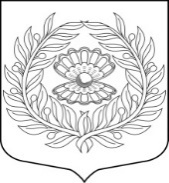                                                                                               Администрация 
                                                                             Муниципального образования
                                                                          «Нежновское сельское поселение»
                                                                                муниципального образования 
                                                                       «Кингисеппский муниципальный район» 
                                                                                     Ленинградской области                                                                                                                ПОСТАНОВЛЕНИЕ18.01.2023                                                                                        №11О внесении изменений в постановление №1-а от12.01.2022«Об утверждении Положении  о единой  комиссии по продажемуниципального имущества, земельных участков или права ихаренды, передаче муниципального имущества в безвозмездноепользование, доверительное управление"        В соответствии с Федеральным законом от 6 октября 2003 года № 131-ФЗ «Об общихпринципах организации местного самоуправления в Российской Федерации», Федеральным законом от 25.10.2001 № 137–ФЗ «О введении в действие Земельного кодекса Российской Федерации», Федеральным законом от 26.07.2006 № 135–ФЗ «О защите конкуренции» Федеральным законом от 21.12.2001 № 178-ФЗ «О приватизации государственного и муниципального имущества», со статьями 39.11, 39.12 Земельного кодекса Российской Федерации, со статьями 447, 448, 449 Гражданского кодекса Российской Федерации, Постановлением Правительства Российской Федерации от 12.08.2002 № 585 «Об утверждении Положения об организации продажи государственного или муниципального имущества на аукционе и Положения об организации продажи находящихся в государственной или муниципальной собственности акций открытых акционерных обществ на специализированном аукционе», Приказом ФАС России от 10.02.2010 № 67 «О порядке проведения конкурсов или аукционов на право заключения договоров аренды, договоров  безвозмездного пользования, договоров доверительного управления имуществом, иных договоров, предусматривающих переход прав в отношении государственного или муниципального имущества, и перечне видов имущества, в отношении которого заключение указанных договоров может осуществляться путем проведения торгов в форме конкурса» руководствуясь Уставом МО «Нежновское сельское поселение», администрация ПОСТАНОВЛЯЕТ:1.Внести изменения в приложение №2 «Персональный состав комиссии» постановления №1-а от 12.01.2022: читать персональный состав комиссии в новой редакции , изложенной в приложении.2. Настоящее постановление вступает в силу со дня его обнародования.3. Контроль за исполнением настоящего постановления оставляю за собой.Глава администрации МО «Нежновское сельское поселение»                                                         А.С. ЖаданПриложение к постановлению администрации МО «Нежновское сельское поселение»  от 18.01.2023 № 11изменения в приложение №2 постановления №1-а от 12.01.2022                                            СОСТАВ единой комиссии  по продажемуниципального имущества, земельных участков или права ихаренды, передаче муниципального имущества в безвозмездноепользование, доверительное управлениеПредседатель - Семенов Олег Алексеевич -  специалист 1 категорииЗаместитель председателя          Синицына Елена Владимировна – специалист 1 категории СекретарьСорокина Юлия Юрьевна– специалист 1 категории 